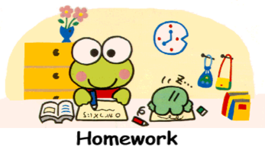 Homework Club  This is the opportunity for our students in grades 3 to 8 to complete or receive some assistance while completing homework.  We are fortunate enough to have students from Monsignor Bonner and Archbishop Prendergast come and assist us.  This club will be held on most Wednesdays after school from 2:50- 3:30.   Please fill in the paper below to let us know which sessions your child would like to attend.    We ask that you pick the students up at the gym.  You can park in the lot between the church and the gym. Child’s Name: ___________________________________________________ Grade: ___________Will attend on:             _____ Wednesday, January 16 		_____ Wednesday, January 23					_____ Wednesday, January 30_____ My child is registered for CARES so please take them there at 3:30_____ My Child will be picked up by: __________________________________________________						Name of person picking upAt 3:30, I can be reached at: ______________________________________________						(phone number)If there are any questions.